HEALTH EDUCATION ENGLAND working across YORKSHIRE and the HUMBERJob DescriptionST1 training postInOrthodontics Montagu Hospital Mexborough and Charles Clifford Dental Hospital HEE YHST1 training postin ORTHODONTICSJOB DESCRIPTIONThis is an ST1 appointment in Orthodontics. This is a post for five years (run through to ST5 subject to satisfactory progress), which will be a between a joint appointment between Montagu Hospital, Mexborough and Charles Clifford Dental Hospital. The post is a training post complying with the recommendations of the Joint Committee for Specialist Training in Dentistry.  The training programme complies with the recommendations of the Joint Committee for Higher Training in Dentistry.  Approval has been granted by the Health Education Yorkshire and the Humber and by the Specialist Advisory Committee in Orthodontics. The post has been allocated a National Training Number. The normal period of these ST posts will be three years of consecutive training ST1 followed by run-through to ST4-5, subject to satisfactory progress.The Dental Postgraduate Dean confirms that this post and Programme has the required educational and staffing approval to provide the training required. The appointment will be subject to yearly ARCP assessment. 2.	Candidates will be expected to have complied with the essential criteria specified in the national person specification for ST1 appointment3.	The normal period of this ST1 post will be 3 years of consecutive training on a full-time basis with the option to extend for an additional 2 years. Precise locations for post CCST training will be determined closer to the time but will be based at Charles Clifford Dental Hospital and Montagu Hospital Mexborough unless there are good educational reasons for this to change. The training programme complies with the recommendations of the Joint Committee for Higher Training in Dentistry.  Approval has been granted by the Health Education England Yorkshire and the Humber. The post has been allocated a National Training Number. The normal period of these ST posts will be three years of consecutive training ST1 followed by run-through to ST4-5, subject to satisfactory progress.4.	The clinical training is structured according to the guidelines for specialist training in Orthodontics issued by the SAC and accepted by the General Dental Council, geared towards successful completion of training and performance in the Orthodontic Membership Examination.The successful applicant will treat a personal caseload of malocclusions, taking part in new patient/review clinics involving a variety of dental and medical specialties and participate in clinical audit.	During the period of appointment, the programme will include:History taking and treatment planning for new patients prior to and in conjunction with the relevant Consultant Orthodontist.Treatment of patients under supervision with a wide range of malocclusions of varying complexityThe management of multidisciplinary cases which will be associated with attendance at the combined clinics held with colleagues in Oral and Maxillofacial Surgery and other dental specialties. The training Programme Director is currently based in Charles Clifford Dental Hospital. Study and Training The post provides formal and informal training through the Northern Universities Consortium for Specialty trainees and instruction in orthodontics including technical and typodont work. The Training Programme Director in conjunction with the Educational Supervisor carries out performance assessments and reviews and there are also appraisal interviews termly. It will comprise on a weekly basis 7 clinical sessions, with the remainder of the time split between formal tuition and personal study. The candidate will have the opportunity to enroll for a Masters degree or be supported to satisfy the curriculum requirements by the submission of academic papers . The successful applicant will need to satisfy the pre-CCST Orthodontic curriculum research requirement;“The research component should fulfil the minimum M level requirements of the Quality Assurance Agency and may take the form of the satisfactory submission of a research dissertation (for example as part of an MSc, MClinDent, DDS or equivalent), and/or two papers in appropriately peer reviewed journals submitted on work undertaken during the training period”.The successful applicant can do this either by;Successful submission of 2 papers which will be supported by the orthodontic training body in Mexborough. Appropriate projects and support will be offered during pre-CCST trainingSuccessful submission of a self-funded M level research degreePart-time MClinDent at University of Sheffield There will an opportunity to discuss which route is most appropriate with members of HEE YH faculty once the post has been acceptedIn addition to the clinical timetable outlined below, the postholder will have the opportunity to contribute to Clinical effectiveness, teaching/training and administration/managerial activityProposed TimetableThis timetable is subject to change but must conform to the SAC GuidanceSheffield Teaching Hospital NHS TrustSheffield is England's fourth-largest city, with a population of over half a million, with the wealth of facilities you would expect to find in a major city, yet it is compact, welcoming and accessible.  It is a friendly city with a prosperous economy and relatively low cost of living, all of which makes for an excellent quality of life.  It has good rail and road links, with a typical train journey to London St Pancras taking 2 hours.  Manchester Airport is also just over an hour away with an ever expanding repertoire of routes to national and international destinations.  The city of Sheffield contains an abundance of entertainment and cultural activities including award-winning theatres, (the Crucible and Lyceum are world-class theatres and major regional attractions), museums and galleries, a variety of clubs and live music venues, and a range of spectator and participation sports.  With a thriving cultural industries quarter and a range of city-wide events throughout the year, there is something on offer to suit everyone’s taste and interests.   Sheffield also boasts two of Britain's most popular and successful Universities, which between them attract more than 38,000 students a yearLocated on rolling hills and dissected by river valleys, Sheffield is one of the greenest and most wooded cities in Europe. More than a third of the city lies inside the beautiful Peak District National Park, and it is virtually surrounded by open countryside – over half the city’s population live within 15 minutes of open countryside. It is also the greenest city in England, with 175 woodlands and 75 public parks. Sheffield offers a unique proposition of city culture alongside access to some of the most stunning countryside in the UK. This environment, together with the unparalleled strength of the city’s climbing, running, walking and biking communities, sets Sheffield apart from anywhere else in the UK. There is also a wide range of affordable housing and excellent schools on offer.  ORGANISATION PROFILEThe Trust has a history of high quality care, clinical excellence and innovation in medical research. We are proud to be in the top 20% of NHS Trusts for patient satisfaction and, ORGANISATION PROFILESheffield Teaching Hospitals NHS Foundation Trust is one of the UK’s busiest and most successful NHS foundation trusts. We provide a full range of local hospital and community services for people in Sheffield, as well as specialist care for patients from further afield, including cancer, spinal cord injuries, renal and cardiothoracic services. In addition to community health services, the Trust comprises five of Yorkshire’s best known teaching hospitals.The Royal Hallamshire Hospital The Northern General Hospital Charles Clifford Dental Hospital Weston Park Cancer Hospital Jessop Wing Maternity HospitalThe Trust has a history of high quality care, clinical excellence and innovation in medical research. We are proud to be in the top 20% of NHS Trusts for patient satisfaction and, following its inspection in 2015, the Care Quality Commission has given the Trust an overall rating of ‘Good’ with many areas and services highlighted as ‘Outstanding.’ This means that the Trust is one of only 18 (out of 174 Trusts) to have achieved green in every one of the five domains which the Care Quality Commission use to rate a NHS organisation. We are also the only adult healthcare Trust in the Yorkshire and Humber region to have achieved a Good rating overall.We strive to promote a culture of continuous quality improvement and encourage our staff to innovate and adopt ‘best practice’ in order to deliver the highest standard of care to our patients.The Northern General Hospital is the home of the City’s Accident and Emergency department which is also now one of three adult Major Trauma Centres for the Yorkshire and Humber region. A number of specialist medical and surgical services are also located at the Northern General Hospital including cardiac, orthopaedics, burns, plastic surgery, spinal injuries and renal to name a few.A state-of-the-art laboratories complex provides leading edge diagnostic services. The hospital also provides a wide range of specialist surgery such as orthopaedic, spinal cord, hand and kidney transplantation.The Royal Hallamshire Hospital has a dedicated neurosciences department including an intensive care unit for patients with head injuries, neurological conditions such as stroke and for patients that have undergone neurosurgery. It also has a gastroenterology department, a large tropical medicine and infectious diseases unit as well as a specialist haematology centre and other medical and surgical services.Sheffield Teaching Hospitals is home to the largest dental school in the region, a maternity hospital with a specialist neonatal intensive care unit and a world renowned cancer hospital. The Trust is also integrated with the City’s adult NHS community services to support our work to provide care closer to home for patients and preventing admissions to hospital wherever possible.We have a long tradition of clinical and scientific achievement, including the development of one of the UK’s first Academic Health Sciences Networks.Through our partnerships with the University of Sheffield, Sheffield Hallam University, other health and social care providers and industry we remain at the forefront of advancements in clinical services, teaching and research.We have around 17,000 employees, making us the second biggest employer in the city. We aim to reflect the diversity of local communities and are proud of our new and existing partnerships with local people, patients, neighbouring NHS organisations, local authority and charitable bodies.We strive to recruit and retain the best staff: the dedication and skill of our employees are what make our services successful and we continue to keep the health and wellbeing of our staff as a priority.Our vision is to be recognised as the best provider of healthcare, clinical research and education in the UK and a strong contributor to the aspiration of Sheffield to be a vibrant and healthy city. We have begun this journey with our staff, partners and patients and we will continue to explore every aspect of our business to ensure we are doing our very best to achieve our vision.  PROUD VALUESThese are the values that all staff at Sheffield Teaching Hospitals NHS Foundation Trust are expected to demonstrate in all that they do.Patients First – Ensure that the people we serve are at the heart of what we doRespectful – Be kind, respectful, fair and value diversityOwnership – Celebrate our successes, learn continuously and ensure we improveUnity – Work in partnership with othersDeliver – Be efficient, effective and accountable for our actionsFor further details of our services and organisational structure, including our Board of Directors, and our future plans please visit www.sth.nhs.uk/about-usCHARLES CLIFFORD DENTAL HOSPITAL ORTHODONTIC SERVICEThe hospital is situation to the west of the City Centre and forms part of the University teaching complex, which includes the Royal Hallamshire Hospital as well as being within the Unviersity Campus.The Charles Clifford Dental Hospital and adjacent Royal Hallamshire Hospital are equipped to a high standard with digital radiology and a computerised operating management system.  Specialist equipment including dedicated surgical microscopes are available, as is cone beam CT and ultra sound services.  There is also a dedicated department for the Orthodontic Department.  The Hospital serves a resident population of approximately 538,000 and in addition, provides specialist services for a wider area, so this figure rises to approximately 672,000 when considering patients from adjacent districts. Specialist services are provided in the departments of Oral Medicine, Oral Microbiology, OMF Pathology, OMF Radiology, Oral Special Needs Dentistry and Oral Surgery, Restorative Dentistry, Orthodontics and Paediatric Dentistry.THE ORTHODONTIC DEPARTMENTThe department provides specialist orthodontic advice, routine and multi-disciplinary treatment and also provides clinical and didactic teaching in orthodontics at undergraduate and postgraduate levels.The 15-chair Orthodontic Department is located on the first floor of the Dental Hospital. The Department has a multidisciplinary clinic area, 3 side surgeries and a covid secure open plan 9 chair poly-clinic. There are separate undergraduate and postgraduate cephalometric tracing rooms, equipped with computer facilities for digitising lateral skull radiographs, storing digital images, orthognathic planning (Dolphin) and for medical audit (OPAS,TOPAS). All radiographs are digital and available on IMPAX. The Charles Clifford has access to Cone Beam CT and Digital Model scanning also. Digital camera equipment is available and there is a designated clinical photography area adjacent to the clinic.RELATED FACILITIESLaboratory facilities are centralised within the building on the third floor. There is a well-equipped Dental Radiology department and Medical Illustration facilities are available, both within the Charles Clifford and at the nearby Royal Hallamshire and Children’s Hospitals.  Excellent library facilities are available in the University Medical and Dental Library within the Royal Hallamshire Hospital.  In addition a limited number of reference books, journals, CAL programmes and a PC are available in the Clinic area, for general use.There is office accommodation, access to a PC and secretarial support for this post.Doncaster and Bassetlaw Teaching Hospitals NHS Foundation TrustDoncaster Royal InfirmaryDoncaster Royal Infirmary is a District General Hospital, which provides a full range of medical and surgical specialties, as well as women’s and children’s services.  The Infirmary has a campus style design with separate Women’s & Children’s Hospital, as well as the main hospital buildings, which house the Emergency Department and Unplanned Care Centre, Medical and Surgical Acute Assessment Units, inpatient wards and outpatient facilities. There is a well-equipped endoscopy unit providing the full range of diagnostic and therapeutic upper GI endoscopy, colonoscopy, ERCP, bronchoscopy and transoesophageal echocardiography.  The Medical Imaging Department has been redeveloped and provides a consultant-led service for all general and specialist diagnostic and interventional imaging with digital angiography, real-time ultrasound, spiral CT scanning and MRI together with a fully equipped nuclear medicine department.  The Accident & Emergency Department was re-configured to incorporate an unplanned care facility.  A modern laboratory complex houses Histopathology, Cytopathology, Microbiology, and Clinical Chemistry departmentsThe Department of Critical Care has 20 beds in a flexible HDU/ITU configuration.  There is an active multidisciplinary Critical Care outreach team, which provides advice for ward-based patient management. The renal dialysis unit opened in 2004, run in conjunction with Sheffield Kidney Institute, and the Department of Renal Medicine opened in 2007.General and Acute medical services contained in the East Ward Block and consist of dedicated wards for gastroenterology, stroke, diabetes and endocrine and respiratory medicine. There is also a 45 bed Medical Assessment Unit which is managed 9am – 9pm by an expanding team of acute physicians.  The specialist registrar of the admitting team is free of all fixed commitments for the ‘take’ day and the consultant physician of the day is on call for 24 hours and shares the post take ward round with the acute physicians the following day. The dedicated short stay ward is run, exclusively, by the acute physicians.The purpose-designed 24 hyper-acute/acute stroke unit on ward 16 at Doncaster Royal Infirmary is contained within the East Ward Block and currently includes 4 hyper-acute beds and 1 thrombolysis bed; in addition there are 4 acute stroke beds on ward 17 on the same floor. There is a 24-bed Coronary Care/Cardiology/Haematology Unit with full facilities for arrhythmia monitoring (including telemetry), haemodynamic monitoring and pacemaker insertion.  There is also a well-established service for elective cardioversion.  There are direct links with the ambulance service and with A&E for faxing of ECGs with direct admission to CCU as appropriate. On this unit there are inpatient facilities for management of immunocompromised GU Medicine patients when required. There is a purpose-built Chemotherapy Day Unit on site.There is a day care unit for patients undergoing coronary/peripheral angiography, biopsies or ERCP’s. To mention that rheumatology day unit is separate from the Diagnostic Day UnitA new £2 million state of the art Postgraduate Centre at the Doncaster Royal Infirmary was completed in 2013.  Among other benefits, the new centre enables junior clinicians and students to access in-depth, eyewitness training by watching live footage of operations taking place in DRI’s Theatre Six, which is used for minimally invasive surgery.  The procedures are beamed live to the lecture theatre and interlinked training rooms.  As a result, many more junior clinicians and students will be able to observe surgical techniques.The focal point of the new centre is a 140-seated tiered lecture theatre with state-of-the-art audio-visual equipment to enhance audience/presenter interaction. The four training rooms can be interlinked to the lecture theatre, acting as an overspill to view presentations. There is also a dedicated suite for easy access to e-Learning programmes. The videoconferencingfacilities in the centre will mean that hospital staff will also be able to watch other live training events taking place in the new education centre from PCs anywhere on the Trust’s sites and participate in question and answer sessions.There is a regular weekly clinical lunchtime meeting for all the Medical CSU`s, where Consultants and Junior Staff present cases to hospital colleagues, and a weekly multidisciplinary CSU Journal Club. There is a hospital-wide Friday lunchtime meeting on topics common to all disciplines.There is a purpose-built professional library adjacent to the Postgraduate Centre with a full-time professional librarian.  There are over 15,000 volumes in stock and access is available by a joint scheme with other libraries and with the National Lending Library.  The library obtains over 150 journals. There are comprehensive computer and Internet facilities.There is an excellent Medical Illustration department in the hospital.Bassetlaw HospitalBassetlaw Hospital is in Worksop, Nottinghamshire.  It is 18 miles from Doncaster Royal Infirmary and serves two main centres of population, Worksop and Retford.  The hospital has approximately 170 adult beds, covering the full range of medical and surgicalspecialties plus women’s and children’s services. The hospital has a 24 hour Emergency Department and an Assessment and Treatment Centre, supported by a modern Pathology Department, Pharmacy and Clinical Therapy Services.The Medical Unit has integrated General and Elderly medical services.  There are five acute medical wards including the Assessment and Treatment Centre. The other wards are dedicated to the specialties of Gastroenterology, Respiratory, a mixed Stroke Unit (with 12 post-acute/rehabilitation stroke beds) and Endocrine ward and a newly-built and fully-equipped Cardiology and general medicine ward.  Stroke services include the Stroke Unit, TIA clinic, and facilities for urgent CT scanning and carotid Doppler studies. The existing endoscopy suite is to be replaced by a new purpose-built Endoscopy Unit offering diagnostic and therapeutic UGI endoscopy, colonoscopy and bronchoscopy. Cardiology services include exercise stress testing, echocardiography and temporary pacing.  Diagnostic angiography and permanent pacing are performed in Doncaster.  There is also a fully-equipped lung function and sleep laboratory.  The Diabetes Centre includes Specialist Diabetes Nurses, diabetic foot services and a Dietetics Department. There are currently eight Consultant General Physicians at Bassetlaw, all of whom have a commitment to acute General Medicine. All acute medical emergencies are seen in the Assessment and Treatment Centre by a team of acute physicians during the day.There is a satellite Haemodialysis unit which forms part of the Trusts Renal services.The main Outpatients Department is located at Bassetlaw Hospital but there are also outreach clinics at Retford Hospital. Bassetlaw Hospital provides on-site urgent pathology tests, pharmacy and clinical therapy. A Theatre complex containing four main theatres and a day surgery unit serves the surgical specialties and there is a combined HDU and ICU.  Consultant Radiologists provide a broadly based medical imaging service, with the latest MRI and CT technology, ultrasound and full screening facilities. Mental Health Services, including old age psychiatry, are provided by Nottinghamshire Healthcare Trust, and are also based on the Bassetlaw Hospital site.  The Clinical Skills Laboratory is also on the campus.Montagu Hospital, MexboroughMontagu Hospital is on Adwick Road, Mexborough, 9 miles to the west of the centre of Doncaster. The inpatient Wards and comprehensive outpatient department serve patients from the Dearne Valley, including residents of Rotherham and Barnsley. In September 2014, the hospital benefited from a five million pound investment by Doncaster & Bassetlaw Hospitals NHS Foundation Trust and the Fred and Ann Green charitable foundation and opened a modern rehabilitation centre including 13 stroke rehabilitation beds.There is an endoscopy suite with plans for an upgrade to enable further work to be undertaken to achieve the increase demand generated by the screening programmes.Inpatient rehabilitation services are provided on two wards, Wentworth and Adwick. Outpatient rehabilitation is within the day hospital which forms part of the new development.The Day Surgery Centre serves most of metropolitan Doncaster, undertaking a wide range of day case ophthalmic, urology, general and podiatric surgery.The Minor Injuries Unit, staffed by Nurse Practitioners, operates throughout the day and into the early evening.  The Department of Oral Surgery and Orthodontics works in close association with the Dearne Valley Dental Access Centre, which is also on the hospital site.  Visiting consultants provide comprehensive outpatient services in the large modern out-patient facilities, supported by radiology and ultrasound services on site.The Doncaster Pain Management Service is based at Montagu Hospital, providing comprehensive care.Montagu Hospital hosts a state of the art high fidelity Clinical Simulator Centre serving the hospitals in the Trust, supporting advanced clinical skills training throughout South Yorkshire.There is a satellite Haemodialysis unit which forms part of the Trusts Renal services.The specialties within the Trust are managed through four Divisions.·                     Children and Families (C&F)·                     Clinical Specialties·                     Medicine·                     Surgery and CancerThese Divisions are managerially accountable to the Chief Executive, via the Chief Operating Officer with professional accountability through the Medical Director and Director of Nursing.  Each Division has a Divisional Director, Clinical Director within the specialty and Matron. The Department of Orthodontics and Oral & Maxillo-facial Surgery currently includes three Orthodontic Consultants, all working part-time, and two Oral and Maxillo-facial Surgeons with a specialist interest in Orthognathic surgery and trauma. There is a visiting Consultant in Restorative Dentistry from Leeds Teaching Hospital for a multidisciplinary clinic every 3 months.In addition there are two Staff Grade Surgeons in Oral & Maxillo-facial Surgery and one Clinical Assistant in Orthodontics together with a maxillo-facial/orthodontic technician.  There is one Orthodontic Therapist.The Department of Orthodontics and Oral and Maxillo-facial Surgery is located at the Montagu Hospital, Mexborough. This is a new purpose built Department which was opened in December 2004. The Department consists of 7 surgeries, 3 orthodontic and 4 OMFS surgeries and has a laboratory on site. Mexborough is close to the A1, M18 and M1 with good transport links by road and rail to both Sheffield and Barnsley. The hospital has a new, large staff car park.The Trust was one of the first ten NHS Foundation Trusts in April 2004.DENTAL STAFFING Montagu Hospital – Department of OrthodonticsAndrew Shelton BDS, MFDSRCS(Eng), MDentSci, MOrth, FDSRCS(Eng)Paul Scott BChD, MFGDP(UK), MFDSRCS(Eng), MSc, MOrth, FDSRCS(Eng)Kulraj Achal BDS, MFDSRCS(Eng), MDentSci, MOrth, FDSRCS(Eng)1 Visiting Orthodontic ST4/5     1 Visiting Orthodontic ST1 (This Post)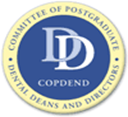 COPDEND agreed template to accompany Orthodontic St1 (CCST) posts declared for Orthodontic National recruitment.  V2.0 Author: Peter Briggs.  Approved: April 12th 2023. A.M.P.M.MondayMexboroughTreatment Mr K AchalMexboroughTreatmentMr K AchalTuesdayMexboroughTreatmentConsultantMr A SheltonMexboroughTreatmentConsultantMr A SheltonWednesdayMexboroughTreatment/ New PtsConsultantMr K AchalMexboroughNew patientConsultantMr K AchalThursdayMexboroughTreatmentConsultantMr P ScottStudyFridayCCDHTeaching in with trainees in region.Prof N Flannigan ResearchDelivery within post Orthodontic St1 Post Job Description Approval has been granted by the Post Graduate Dental Dean of Yorkshire and Humber Statutory Education Body (SEB).  The successful trainee to this post will be allocated a National Training Number. The normal period of Orthodontic pre-CCST ST posts will be for three years of consecutive training, subject to satisfactory progress by the trainee. Run through posts will include both pre-CCST and post-CCST elements. 2010 Curriculum  Research requirement  The Orthodontic 2010 research component should fulfil the minimum M level requirements of the Quality Assurance Agency and may take the form of satisfactory submission of a research dissertation (for example as part of an MSc, MClinDent, DDS or equivalent), and / or two papers in appropriately peer reviewed journals submitted on work undertaken during the training period.  This post can provide this requirement either by;Option 1:Successful submission of 2 papers which will be supported by the orthodontic training body at no cost to the trainee.  Appropriate projects and support by named supervisors will be offered.Or Option 2:Successful submission of a self-funded M level research degreePart-time MClinDent at University of Sheffield  - current cost £8000 per year for 2 years.Research Option 1:   The PGDD undertakes to provide support for submission of two papers within this post. Appropriate projects and support will be offered by  research supervisors for this.Submission of 2 papers will be supported by the local orthodontic training faculty at no financial cost to the trainee.  Research Options 2:  Consideration of research options will be encouraged, where appropriate.  Any funding requirement for such will be the responsibility of the learner (as option 1 is available within post).Note:  As a Full time NHS employee it will only be possible to enrol on a PT university degree.  NHS training timetable requirements mean this cannot be for more than 3  sessions per week. Trainees wishing to enrol on a FT ‘taught’ Masters or Doctorate programme can consider application for an Out of Programme (OOP) to do so.  Choosing  appropriate Research requirement  The trainee will have the opportunity to formally meet to discuss which route is most appropriate for them.  This meeting will include nominated designate(s) senior clinicians of the PGDD (e.g. Postgraduate Associate Dental Dean), the specialty TPD and the Education Supervisor and relevant members of the training faculty, once the post has been accepted.This meeting will be facilitated and take place once the trainee has been offered the post.      Arrangements for the Specialty Education Programme The trainee will have access to a specialty educational and typodont / simulation programme throughout the training programme, which supports the curricula elements of CCST training.  Local agreements between NHS and University faculty will facilitate this. Access to the CCST educational programme will be available for trainees who choose either Option 1 or Option 2, for the delivery of the 2010 curriculum research requirement. 